Volunteer Application Form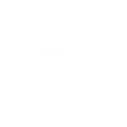 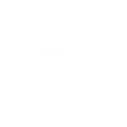 Please complete the form below to apply for a volunteer position with us. All information you provide will be treated as confidential.Your contact detailsYour contact detailsYour contact detailsYour contact detailsYour contact detailsYour contact detailsYour contact detailsFirst nameLast namePreferred nameGender Male		 Female		 Genderqueer/Non-binary ____________(fill in the blank)	 Prefer not to disclose Male		 Female		 Genderqueer/Non-binary ____________(fill in the blank)	 Prefer not to disclose Male		 Female		 Genderqueer/Non-binary ____________(fill in the blank)	 Prefer not to disclose Male		 Female		 Genderqueer/Non-binary ____________(fill in the blank)	 Prefer not to disclose Male		 Female		 Genderqueer/Non-binary ____________(fill in the blank)	 Prefer not to disclose Male		 Female		 Genderqueer/Non-binary ____________(fill in the blank)	 Prefer not to discloseAddressSuburbPostcodeHome phoneMobile EmailPreferred method of contactPreferred method of contactPreferred method of contact  Phone	  Email  Phone	  Email  Phone	  Email  Phone	  EmailDate of birthCountry of birthCountry of birthCountry of birthLanguages spoken English	 Other:   English	 Other:   English	 Other:   English	 Other:   English	 Other:   English	 Other:  Do you have Australian residency, citizenship, or visa status which permits you to volunteer in Australia?Do you have Australian residency, citizenship, or visa status which permits you to volunteer in Australia?Do you have Australian residency, citizenship, or visa status which permits you to volunteer in Australia?Do you have Australian residency, citizenship, or visa status which permits you to volunteer in Australia?Do you have Australian residency, citizenship, or visa status which permits you to volunteer in Australia? Yes		 No Yes		 NoIf yes, please provide detailsIf yes, please provide detailsDo you have a medical condition we should know about?Do you have a medical condition we should know about?Do you have a medical condition we should know about?Do you have a medical condition we should know about?Do you have a medical condition we should know about? Yes		 No Yes		 NoIf yes, please provide detailsIf yes, please provide detailsDo you have any accessibility requirements that could impact on your ability to undertake certain tasks? Do you have any accessibility requirements that could impact on your ability to undertake certain tasks? Do you have any accessibility requirements that could impact on your ability to undertake certain tasks? Do you have any accessibility requirements that could impact on your ability to undertake certain tasks? Do you have any accessibility requirements that could impact on your ability to undertake certain tasks?  Yes		 No Yes		 NoIf yes, please provide detailsIf yes, please provide detailsDo you have a current Working With Vulnerable People card? (Some roles may require you to hold this registration) Do you have a current Working With Vulnerable People card? (Some roles may require you to hold this registration) Do you have a current Working With Vulnerable People card? (Some roles may require you to hold this registration) Do you have a current Working With Vulnerable People card? (Some roles may require you to hold this registration) Do you have a current Working With Vulnerable People card? (Some roles may require you to hold this registration)  Yes		 No Yes		 NoDo you have a certificate of a National Police Check?Do you have a certificate of a National Police Check?Do you have a certificate of a National Police Check?Do you have a certificate of a National Police Check?Do you have a certificate of a National Police Check? Yes		 No Yes		 NoEmergency contact details Emergency contact details NamePhone / MobileRelationship to youType of volunteer work preferredType of volunteer work preferredType of volunteer work preferredType of volunteer work preferredPlease indicate the volunteer role you would like to apply for (as listed on our website)Please indicate the volunteer role you would like to apply for (as listed on our website)Please indicate the volunteer role you would like to apply for (as listed on our website)Please indicate the volunteer role you would like to apply for (as listed on our website)AdministrationCoachingGround maintenanceClub committeeAssisting with gamesCanteen and BBQEvents and activitiesOther:CommentsCommentsCommentsCommentsAvailabilityAvailabilityAvailabilityAvailabilityWhat days and times are you available to volunteer?What days and times are you available to volunteer?What days and times are you available to volunteer?What days and times are you available to volunteer?AMPMNotesMondayTuesdayWednesdayThursdayFridaySaturdaySundaySkills and experiencePlease highlight the skills, knowledge and experience you bring to this role. Referee DetailsReferee DetailsPlease provide details of a person that we can contact in support of your application.Please provide details of a person that we can contact in support of your application.NamePositionRelationship to youPhone / MobileConsent to use photographs and videoConsent to use photographs and videoConsent to use photographs and videoConsent to use photographs and videoPlease indicate if you are willing to allow your image to be used to promote volunteering for our organisation.Please indicate if you are willing to allow your image to be used to promote volunteering for our organisation.Please indicate if you are willing to allow your image to be used to promote volunteering for our organisation.Please indicate if you are willing to allow your image to be used to promote volunteering for our organisation.I _________________________________________________(print name)AGREE / DO NOT AGREE (cross out as appropriate) for __________________________________________________(print organisation name)to take, use and distribute photographs or video of me to promote volunteering.I _________________________________________________(print name)AGREE / DO NOT AGREE (cross out as appropriate) for __________________________________________________(print organisation name)to take, use and distribute photographs or video of me to promote volunteering.I _________________________________________________(print name)AGREE / DO NOT AGREE (cross out as appropriate) for __________________________________________________(print organisation name)to take, use and distribute photographs or video of me to promote volunteering.I _________________________________________________(print name)AGREE / DO NOT AGREE (cross out as appropriate) for __________________________________________________(print organisation name)to take, use and distribute photographs or video of me to promote volunteering.SignatureDateOffice use Office use Office use Office use Office use Office use ItemItemN/AYesNoCommentsDate application receivedDate application receivedApplicant details entered in databaseApplicant details entered in databaseConfidentiality statement signedConfidentiality statement signedVolunteer Agreement signed Volunteer Agreement signed Working with Vulnerable People card sightedWorking with Vulnerable People card sightedCard #:National Police Check certificate sighted National Police Check certificate sighted Cert #:Induction completeInduction completeComments